АДМИНИСТРАЦИЯТОЛСТИХИНСКОГО СЕЛЬСОВЕТАУЯРСКОГО РАЙОНАП О С Т А Н О В Л Е Н И Е09.12.2019 г       			  с. Толстихино                                          № 58 - П	В целях упорядочения работы по сбору и вывозу твердых коммунальных отходов, предотвращению вредного воздействия отходов на окружающую среду и здоровье населения, обеспечению чистоты и порядка на территории Толстихинского сельсовета, в соответствии с Федеральным законом от 06.10.2003 № 131-ФЗ «Об общих принципах организации местного самоуправления в Российской Федерации», Федеральным законом от 10.01.2002 № 7-ФЗ «Об охране окружающей среды», Федеральный закон от 24.06.1998 № 89-ФЗ «Об отходах производства и потребления», Федеральным законом от 30.03.1999 № 52-ФЗ «О санитарно-эпидемиологическом благополучии населения», руководствуюсь Уставом Толстихинского сельсовета	ПОСТАНОВЛЯЮ: Утвердить схему расположения земельных участков для размещения специализированных площадок с контейнерами под твердые коммунальные отходы (ТКО) согласно приложениям.Расположить на каждой специализированной площадке контейнеры под твердые коммунальные отходы.Контроль за исполнением настоящего постановления оставляю за собой.Настоящее постановление  вступает  в  силу  после  опубликования  в  Уярской районной общественно-политической газете «ВПЕРЕД» и подлежит размещению на официальном сайте администрации Толстихинского сельсовета stolstihino.bdu.su. Глава сельсовета 						Е.Ю. АбрамоваРеестр площадок для размещения контейнеров на территории  Толстихинского сельсоветаС. Толстихино: ( 27 контейнеров)- площадка на 3 места –по адресу ул. Пл.Мира № 5А (возле здания Толстихинского дома культуры);- площадка на 3 места – между многоквартирным домом по адресу ул. Пл.Мира № 2 и детской площадкой по адресу ул. Механизаторов № 2;- площадка на 5 мест –по адресу ул. Новая №1А(возле здания котельной) ;- площадка на 1 место – по адресу ул. Ленина №11 (возле здания администрации);- площадка на 3 места –по адресу ул. 60 лет Октября №12/1 (напротив павильона).- площадка на 3 места –по адресу ул. Кирова №25А (возле водозаборной скважины);- площадка на 3 места – по адресу ул. Кирова (возле дома №7);- площадка на 3 места – по адресу ул. Бограда (напротив дома № 15);- площадка на 3 места – по адресу ул. Свободы (напротив дома № 35).Д. Кузьминка: ( 4 контейнера)- площадка на 3 места – по адресу ул. Калинина ( возле дома № 15);- площадка на 1 место – по адресу ул. Зеленая (напротив дома № 1).Д. Новониколаевка: ( 9 контейнеров)- площадка на 3 места –между водонапорной башней по адресу ул. Щетинкина № 7 и зданием клуба;- площадка на 3 места – по адресу ул. Горького (напротив дома № 15);- площадка на 3 места – по адресу ул. Кравченко (поворот на ул. Горького).Д. Николаевка: (8 контейнеров)- площадка на 3 места – по адресу ул. Советская № 28 ( возле магазина);- площадка на 3 места – по адресу ул. Краснопартизанская (возле школьной остановки);- площадка на1 место – по адресу пересечение ул. Краснопартизанская и ул. Солнечная;- площадка на 1 место – по адресу ул. Краснопартизанская.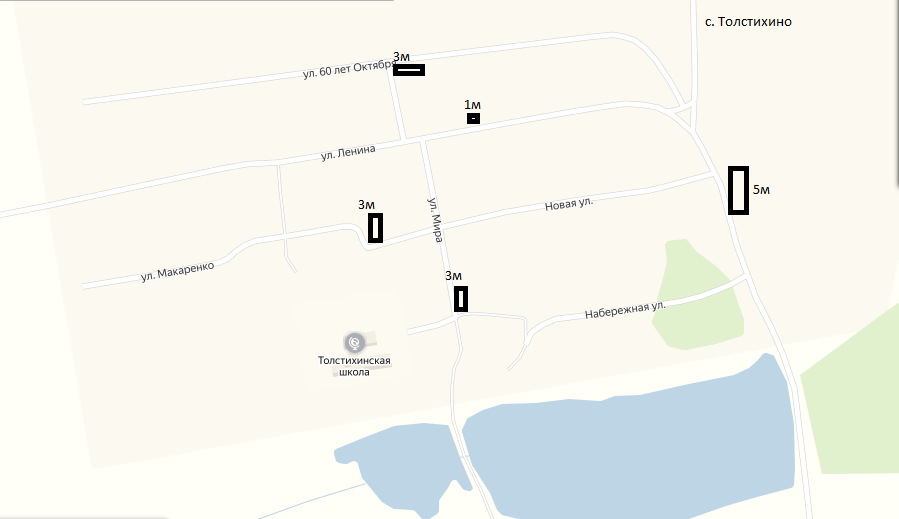 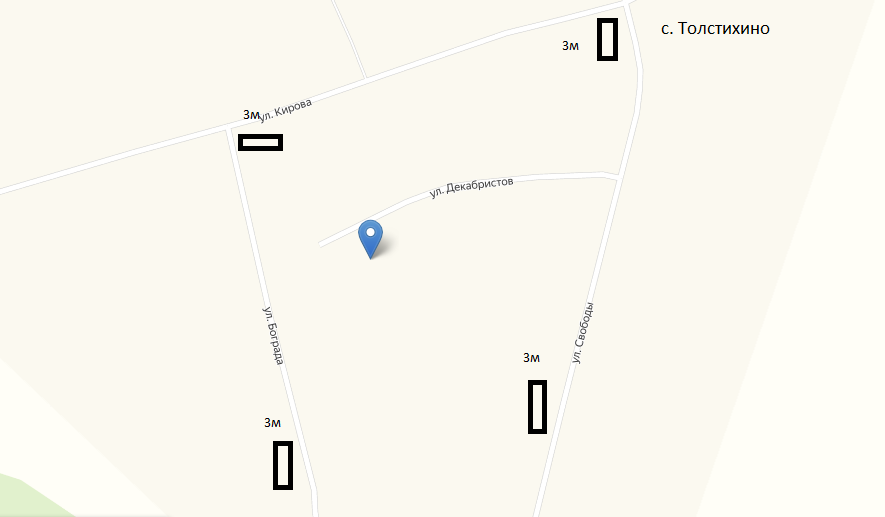 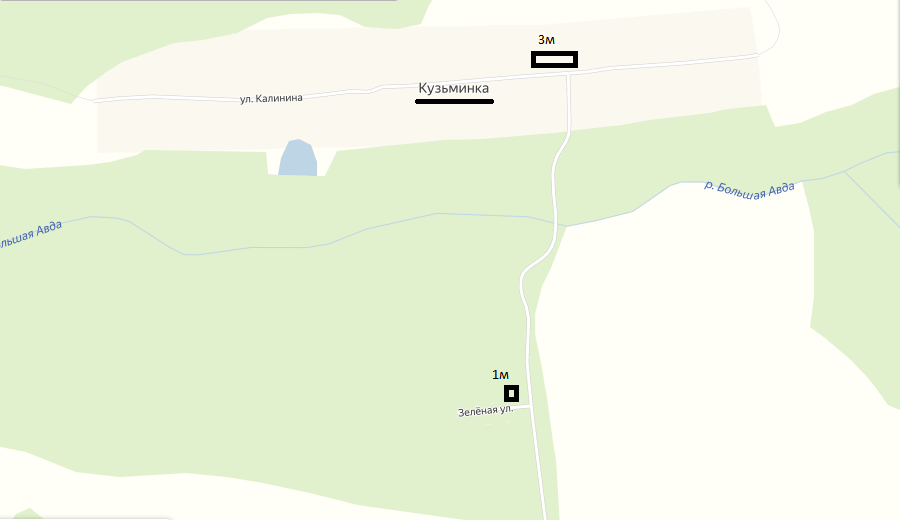 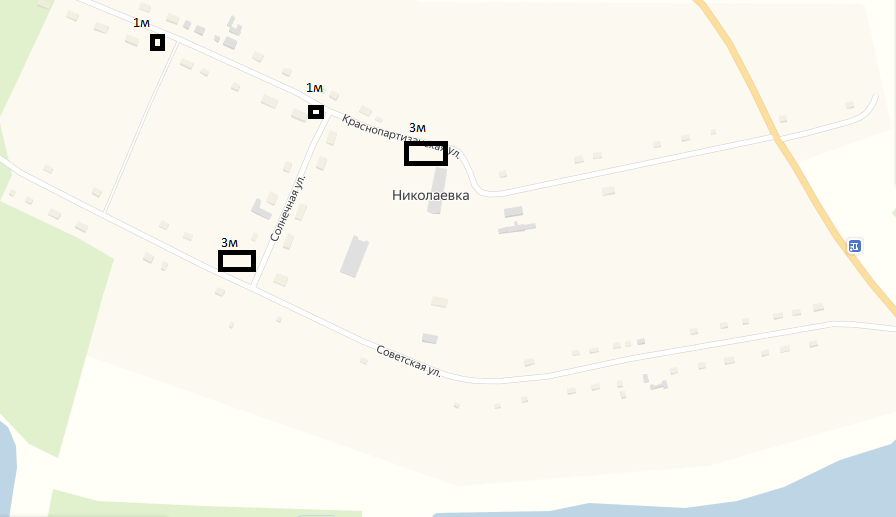 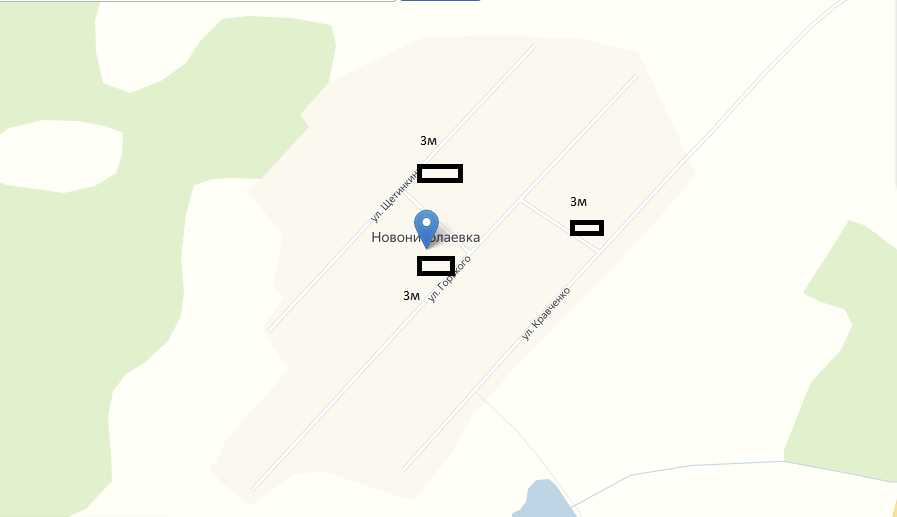 Об утверждении схемы расположенияспециализированных площадок для размещения контейнеров под твердые коммунальные отходы.Приложение 1к постановлениюадминистрации Толстихинского сельсовета от 10.12.2019  №   Приложение 2к постановлениюадминистрации Толстихинского сельсовета от 10.12.2019  №   